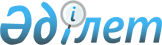 О повышении ставок единого земельного налога на не используемые земли сельскохозяйственного назначения по Байганинскому району
					
			Утративший силу
			
			
		
					Решение маслихата Байганинского района Актюбинской области от 20 марта 2018 года № 142. Зарегистрировано Управлением юстиции Байганинского района Департамента юстиции Актюбинской области 5 апреля 2018 года № 3-4-165. Утратило силу решением маслихата Байганинского района Актюбинской области от 25 декабря 2019 года № 285
      Сноска. Утратило силу решением маслихата Байганинского района Актюбинской области от 25.12.2019 № 285 (вводится в действие с 01.01.2020).
      В соответствии со статьей 6 Закона Республики Казахстан от 23 января 2001 года "О местном государственном управлении и самоуправлении в Республики Казахстан", с пунктом 3 статьи 704 Кодекса Республики Казахстан от 25 декабря 2017 года "О налогах и других обязательных платежах в бюджет" (Налоговый кодекс), Байганинский районный маслихат РЕШИЛ:
      1. Повысить ставки единого земельного налога в десять раз на не используемые земли сельскохозяйственного назначения по Байганинскому району в соответствии с земельным законодательством Республики Казахстан.
      2. Государственному учреждению "Аппарат Байганинского районного маслихата" в установленном законодательном порядке обеспечить:
      1) государственную регистрацию настоящего решения в Управлении юстиции Байганинского района;
      2) направление настоящего решения на официальное опубликование в периодических печатных изданиях и Эталонном контрольном банке нормативных правовых актов Республики Казахстан;
      3) размещение настоящего решения на интернет-ресурсе маслихата Байганинского района.
      3. Настоящее решения вводится в действие по истечении десяти календарных дней после дня его первого официального опубликования.
					© 2012. РГП на ПХВ «Институт законодательства и правовой информации Республики Казахстан» Министерства юстиции Республики Казахстан
				
      Председатель сессии 
Байганинского районного маслихата 

К. Табынбаева

      Секретарь Байганинского 
районного маслихата 

Б. Турлыбаев
